Kingsfield First School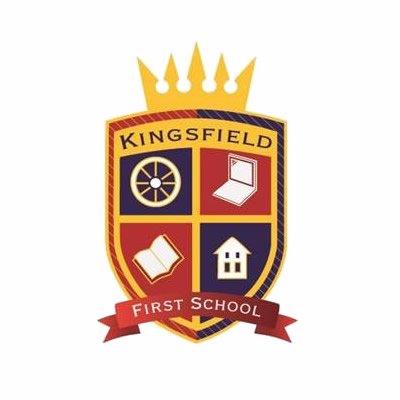 School Council                                               Minutes of MeetingsDate:11.03.21Present:Lucie, Alana, Indie, Maisy, Cody and Miss MohringAbsent:Iris, Charlotte, Alice, Scarlett (Head Girl), Jacob (Head Boy)Agenda item:Red Nose DayDiscussed:Miss Mohring shared that Red Nose Day will be next week (Friday 19th March) and the school council need to decide how Kingsfield will fundraise this year.Below are ideas that we generated and then we voted for our preferred fundraising idea.- Dress as superhero and create own superhero power (0 votes)- Dress up in the brightest colours (0 votes)- Guess the babies. Baby pictures of teachers to guess. (0 votes)- Dress up in red (0 votes)- Funny superhero masks (0 votes)- Funny hairstyles (5 votes)Next steps:Let the rest of the school know our fundraising idea.